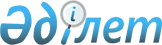 Об исключении из списка памятников истории и культуры местного значения здания по улице Ленина, 36 в городе КаркаралинскеПостановление Правительства Республики Казахстан от 7 сентября 2001 года N 1160

      Правительство Республики Казахстан постановляет: 

      1. Принять предложение акима Карагандинской области, согласованное с Министерством культуры, информации и общественного согласия Республики Казахстан, об исключении из списка памятников истории и культуры местного значения здания, расположенного по адресу: город Каркаралинск, улица Ленина, 36, в связи с утратой историко-культурной ценности. 

      2. Настоящее постановление вступает в силу со дня подписания. 

 

     Премьер-Министр     Республики Казахстан

(Специалисты: Склярова И.В.,                    Умбетова А.М.)     
					© 2012. РГП на ПХВ «Институт законодательства и правовой информации Республики Казахстан» Министерства юстиции Республики Казахстан
				